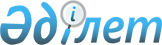 О внесении изменений в решение Ордабасинского районного маслихата от 20 декабря 2017 года № 21/1 "О районном бюджете на 2018-2020 годы"Решение Ордабасинского районного маслихата Туркестанской области от 29 ноября 2018 года № 36/2. Зарегистрировано Департаментом юстиции Туркестанской области 4 декабря 2018 года № 4817
      В соответствии с пунктом 5 статьи 109 Бюджетного кодекса Республики Казахстан от 4 декабря 2008 года и подпунктом 1) пункта 1 статьи 6 Закона Республики Казахстан от 23 января 2001 года "О местном государственном управлении и самоуправлении в Республике Казахстан" и решением Туркестанского областного маслихата от 09 ноября 2018 года № 31/336-VI "О внесении изменений в решение Южно-Казахстанского областного маслихата от 11 декабря 2017 года № 18/209-VI "Об областном бюджете на 2018-2020 годы" зарегистрированного в Реестре государственной регистрации нормативных правовых актов за № 4780, Ордабасинский районный маслихат РЕШИЛ:
      1. Внести в решение Ордабасинского районного маслихата от 20 декабря 2017 года № 21/1 "О районном бюджете на 2018-2020 годы" (зарегистрировано в Реестре государственной регистрации нормативных правовых актов за № 4336, опубликовано 13 января 2018 года в газете "Ордабасы оттары" и в эталонном контрольном банке нормативных правовых актов Республики Казахстан в эталонном виде 12 января 2018 года) следующие изменений:
      пункт 1 изложить в следующей редакции:
      "1. Утвердить районный бюджет Ордабасинского района на 2018-2020 годы согласно приложениям 1, 2 и 3 соответственно, в том числе на 2018 год в следующих объемах:
      1) доходы – 17 590 326 тысяч тенге:
      налоговые поступления – 1 125 519 тысяч тенге;
      неналоговые поступления – 28 791 тысяч тенге;
      поступления от продажи основного капитала – 52 455 тысяч тенге;
      поступления трансфертов – 16 383 561 тысяч тенге;
      2) затраты – 17 772 844 тысяч тенге;
      3) чистое бюджетное кредитование – - 32 164 тысяч тенге:
      бюджетные кредиты – 6 067 тысяч тенге;
      погашение бюджетных кредитов – 38 231 тысяч тенге;
      4) сальдо по операциям с финансовыми активами – 0:
      приобретение финансовых активов – 0;
      поступления от продажи финансовых активов государства – 0;
      5) дефицит (профицит) бюджета – -150 354 тысяч тенге;
      6) финансирование дефицита (использование профицита) бюджета - 150 354 тысяч тенге:
      поступление займов – 6 067 тысяч тенге; 
      погашение займов – 38 231 тысяч тенге;
      используемые остатки бюджетных средств – 182 518 тысяч тенге.".
      2. Установить на 2018 год норматив распределения общей суммы поступлений индивидуального подоходного налога с доходов, облагаемых у источника выплаты 15,2 процентов в областной бюджет
      3. Приложения 1, 4 к указанному решению изложить в новой редакции согласно приложениям 1, 2 к настоящему решению.
      4. Государственному учреждению "Аппарат Ордабасинского районного маслихата" в установленном законодательством Республики Казахстан порядке обеспечить:
      1) государственную регистрацию настоящего решения в территориальном органе юстиции;
      2) в течение десяти календарных дней со дня государственной регистрации настоящего решения маслихата направление его копии в бумажном и электронном виде на казахском и русском языках в Республиканское государственное предприятие на праве хозяйственного ведения "Республиканский центр правовой информации" для официального опубликования и включения в эталонный контрольный банк нормативных и правовых актов Республики Казахстан;
      3) в течение десяти календарных дней со дня государственной регистрации настоящего решения направление его копии на официальное опубликование в периодические печатные издания, распространяемых на территории Ордабасинского района;
      4) размещение настоящего решения на интернет-ресурсе Ордабасинского районного маслихата после его официального опубликования.
      5. Настоящее решение вводится в действие с 1 января 2018 года.  Районный бюджет на 2018 год Перечень бюджетных программ развития районного бюджета на 2018 год с разделением на бюджетные программы, направленные на реализацию бюджетных инвестиционных проектов (программ) и формирование юридических лиц
					© 2012. РГП на ПХВ «Институт законодательства и правовой информации Республики Казахстан» Министерства юстиции Республики Казахстан
				
      Председатель сессии

      районного маслихата

С. Абжалов

      Секретарь районного маслихата

Б. Садвахасов
Приложение 1 к решению
Ордабасинского районного
маслихата от 29-го ноября
2018 года № 36/2Приложение 1 к решению
Ордабасинского районного
маслихата от 20 декабря
2017 года № 21/1
Категория Наименование
Категория Наименование
Категория Наименование
Категория Наименование
Категория Наименование
Категория Наименование
Категория Наименование
Сумма, тысяч тенге
Класс
Класс
Класс
Класс
Класс
Класс
Сумма, тысяч тенге
Подкласс
Подкласс
Подкласс
Подкласс
Сумма, тысяч тенге
1
1
1
1
1
1
2
3
1. ДОХОДЫ
17 590 326
1
Налоговые поступления
1 125 519
01
01
Подоходный налог
553 208
2
2
Индивидуальный подоходный налог
553 208
03
03
Социальный налог
300 106
1
1
Социальный налог
300 106
04
04
Налоги на собственность
232 221
1
1
Налоги на имущество
227 103
5
5
Единый земельный налог
5 118
05
05
Внутренние налоги на товары, работы и услуги
29 280
2
2
Акцизы
7 611
3
3
Поступления за использование природных и других ресурсов
3 223
4
4
Сборы за ведение предпринимательской и профессиональной деятельности
18 218
5
5
Налог на игорный бизнес
228
07
07
Прочие налоги
618
1
1
Прочие налоги
618
08
08
Обязательные платежи, взимаемые за совершение юридически значимых действий и (или) выдачу документов уполномоченными на то государственными органами или должностными лицами
10 086
1
1
Государственная пошлина
10 086
2
Неналоговые поступления
28 791
01
01
Доходы от государственной собственности
7 142
1
1
Поступления части чистого дохода государственных предприятий
75
3
3
Дивиденды на государственные пакеты акций, находящиеся в государственной собственности 
222
5
5
Доходы от аренды имущества, находящегося в государственной собственности 
6 800
7
7
Вознаграждения по кредитам, выданным из государственного бюджета
34
9
9
Прочие доходы от государственной собственности
11
04
04
Штрафы, пени, санкции, взыскания, налагаемые государственными учреждениями, финансируемыми из государственного бюджета, а также содержащимися и финансируемыми из бюджета (сметы расходов) Национального Банка Республики Казахстан
2 802
1
1
Штрафы, пени, санкции, взыскания, налагаемые государственными учреждениями, финансируемыми из государственного бюджета, а также содержащимися и финансируемыми из бюджета (сметы расходов) Национального Банка Республики Казахстан
2 802
06
06
Прочие неналоговые поступления 
18 847
1
1
Прочие неналоговые поступления 
18 847
3
Поступления от продажи основного капитала 
52 455
01
01
Продажа государственного имущества, закрепленного за государственными учреждениями
172
1
1
Продажа государственного имущества, закрепленного за государственными учреждениями
172
03
03
Продажа земли и нематериальных активов
52 283
1
1
Прдажа земли
52 283
4
Поступления трансфертов 
16 383 561
02
02
Трансферты из вышестоящих органов государственного управления
16 383 561
2
2
Трансферты из областного бюджета
16 383 561
Функциональная группа Наименование
Функциональная группа Наименование
Функциональная группа Наименование
Функциональная группа Наименование
Функциональная группа Наименование
Функциональная группа Наименование
Функциональная группа Наименование
Сумма, тысяч тенге
Функциональная подгруппа
Функциональная подгруппа
Функциональная подгруппа
Функциональная подгруппа
Функциональная подгруппа
Функциональная подгруппа
Сумма, тысяч тенге
Администратор бюджетных программ
Администратор бюджетных программ
Администратор бюджетных программ
Администратор бюджетных программ
Сумма, тысяч тенге
Программа
Программа
Сумма, тысяч тенге
2. ЗАТРАТЫ
17 772 844
01
Государственные услуги общего характера
380 410
1
1
Представительные, исполнительные и другие органы, выполняющие общие функции государственного управления
157 501
112
112
Аппарат маслихата района (города областного значения)
31 182
001
Услуги по обеспечению деятельности маслихата района (города областного значения)
29 646
003
Капитальные расходы государственного органа
1 536
122
122
Аппарат акима района (города областного значения)
126 319
001
Услуги по обеспечению деятельности акима района (города областного значения)
122 136
003
Капитальные расходы государственного органа
3 863
009
Капитальные расходы подведомственных государственных учреждений и организаций
320
2
2
Финансовая деятельность
2 340
459
459
Отдел экономики и финансов района (города областного значения)
2 340
003
Проведение оценки имущества в целях налогообложения
2 340
010
Приватизация, управление коммунальным имуществом, постприватизационная деятельность и регулирование споров, связанных с этим
0
9
9
Прочие государственные услуги общего характера
220 569
458
458
Отдел жилищно-коммунального хозяйства, пассажирского транспорта и автомобильных дорог района (города областного значения)
182 860
001
Услуги по реализации государственной политики на местном уровне в области жилищно-коммунального хозяйства, пассажирского транспорта и автомобильных дорог
32 518
067
Капитальные расходы подведомственных государственных учреждений и организаций
150 342
459
459
Отдел экономики и финансов района (города областного значения)
34 274
001
Услуги по реализации государственной политики в области формирования и развития экономической политики, государственного планирования, исполнения бюджета и управления коммунальной собственностью района (города областного значения)
34 274
467
467
Отдел строительства района (города областного значения)
3 435
040
Развитие объектов государственных органов
3 435
02
Оборона
18 507
1
1
Военные нужды
15 166
122
122
Аппарат акима района (города областного значения)
15 166
005
Мероприятия в рамках исполнения всеобщей воинской обязанности
15 166
2
2
Организация работы по чрезвычайным ситуациям
3 341
122
122
Аппарат акима района (города областного значения)
3 341
006
Предупреждение и ликвидация чрезвычайных ситуаций масштаба района (города областного значения)
364
007
Мероприятия по профилактике и тушению степных пожаров районного (городского) масштаба, а также пожаров в населенных пунктах, в которых не созданы органы государственной противопожарной службы
2 977
03
Общественный порядок, безопасность, правовая, судебная, уголовно-исполнительная деятельность
19 143
9
9
Прочие услуги в области общественного порядка и безопасности
19 143
458
458
Отдел жилищно-коммунального хозяйства, пассажирского транспорта и автомобильных дорог района (города областного значения)
19 143
021
Обеспечение безопасности дорожного движения в населенных пунктах
19 143
04
Образование
11 487 371
1
1
Дошкольное воспитание и обучение
1 201 741
464
464
Отдел образования района (города областного значения)
1 201 741
040
Реализация государственного образовательного заказа в дошкольных организациях образования
1 201 741
2
2
Начальное, основное среднее и общее среднее образование
9 447 796
464
464
Отдел образования района (города областного значения)
7 791 523
003
Общеобразовательное обучение
7 690 407
006
Дополнительное образование для детей
101 116
467
467
Отдел строительства района (города областного значения)
1 656 273
024
Строительство и реконструкция объектов начального, основного среднего и общего среднего образования
1 656 273
9
9
Прочие услуги в области образования
837 834
464
464
Отдел образования района (города областного значения)
837 834
001
Услуги по реализации государственной политики на местном уровне в области образования
12 803
005
Приобретение и доставка учебников, учебно-методических комплексов для государственных учреждений образования района (города областного значения)
310 220
015
Ежемесячные выплаты денежных средств опекунам (попечителям) на содержание ребенка-сироты (детей-сирот), и ребенка (детей), оставшегося без попечения родителей
32 080
022
Выплата единовременных денежных средств казахстанским гражданам, усыновившим (удочерившим) ребенка (детей)-сироту и ребенка (детей), оставшегося без попечения родителей
0
067
Капитальные расходы подведомственных государственных учреждений и организаций
346 251
113
Целевые текущие трансферты из местных бюджетов
136 480
06
Социальная помощь и социальное обеспечение
1 279 971
1
1
Социальное обеспечение
746 067
451
451
Отдел занятости и социальных программ района (города областного значения)
741 874
005
Государственная адресная социальная помощь
741 874
464
464
Отдел образования района (города областного значения)
4 193
030
Содержание ребенка (детей), переданного патронатным воспитателям
4 193
2
2
Социальная помощь
478 131
451
451
Отдел занятости и социальных программ района (города областного значения)
478 131
002
Программа занятости
201 365
004
Оказание социальной помощи на приобретение топлива специалистам здравоохранения, образования, социального обеспечения, культуры и спорта в сельской местности в соответствии с законодательством Республики Казахстан
17 486
006
Оказание жилищной помощи
5 565
007
Социальная помощь отдельным категориям нуждающихся граждан по решениям местных представительных органов
41 286
010
Материальное обеспечение детей-инвалидов, воспитывающихся и обучающихся на дому
3 462
014
Оказание социальной помощи нуждающимся гражданам на дому
45 830
015
Территориальные центры социального обслуживания пенсионеров и инвалидов
7 236
017
Обеспечение нуждающихся инвалидов обязательными гигиеническими средствами и предоставление услуг специалистами жестового языка, индивидуальными помощниками в соответствии с индивидуальной программой реабилитации инвалида
101 414
023
Обеспечение деятельности центров занятости населения
54 487
9
9
Прочие услуги в области социальной помощи и социального обеспечения
55 773
451
451
Отдел занятости и социальных программ района (города областного значения)
53 966
001
Услуги по реализации государственной политики на местном уровне в области обеспечения занятости и реализации социальных программ для населения
37 542
011
Оплата услуг по зачислению, выплате и доставке пособий и других социальных выплат
7 504
021
Капитальные расходы государственного органа
425
050
Реализация Плана мероприятий по обеспечению прав и улучшению качества жизни инвалидов в Республике Казахстан на 2012 – 2018 годы
8 495
458
458
Отдел жилищно-коммунального хозяйства, пассажирского транспорта и автомобильных дорог района (города областного значения)
1 807
050
Реализация Плана мероприятий по обеспечению прав и улучшению качества жизни инвалидов в Республике Казахстан на 2012 – 2018 годы
1 807
07
Жилищно-коммунальное хозяйство
602 731
1
1
Жилищное хозяйство
253 427
458
458
Отдел жилищно-коммунального хозяйства, пассажирского транспорта и автомобильных дорог района (города областного значения)
58 823
033
Проектирование, развитие и (или) обустройство инженерно-коммуникационной инфраструктуры
58 823
467
467
Отдел строительства района (города областного значения)
194 604
003
Проектирование и (или) строительство, реконструкция жилья коммунального жилищного фонда
42 892
004
Проектирование, развитие и (или) обустройство инженерно-коммуникационной инфраструктуры
151 712
098
Приобретение жилья коммунального жилищного фонда
0
2
2
Коммунальное хозяйство
215 482
458
458
Отдел жилищно-коммунального хозяйства, пассажирского транспорта и автомобильных дорог района (города областного значения)
215 482
012
Функционирование системы водоснабжения и водоотведения
175 961
048
Развитие благоустройства городов и населенных пунктов
14 254
058
Развитие системы водоснабжения и водоотведения в сельских населенных пунктах
25 267
3
3
Благоустройство населенных пунктов
133 822
458
458
Отдел жилищно-коммунального хозяйства, пассажирского транспорта и автомобильных дорог района (города областного значения)
133 822
015
Освещение улиц в населенных пунктах
4 928
017
Содержание мест захоронений и захоронение безродных
0
018
Благоустройство и озеленение населенных пунктов
128 894
08
Культура, спорт, туризм и информационное пространство
572 355
1
1
Деятельность в области культуры
99 619
455
455
Отдел культуры и развития языков района (города областного значения)
94 164
003
Поддержка культурно-досуговой работы
94 164
467
467
Отдел строительства района (города областного значения)
5 455
011
Развитие объектов культуры
5 455
2
2
Спорт
176 148
465
465
Отдел физической культуры и спорта района (города областного значения)
171 077
001
Услуги по реализации государственной политики на местном уровне в сфере физической культуры и спорта
9 607
004
Капитальные расходы государственного органа
524
005
Развитие массового спорта и национальных видов спорта
126 072
006
Проведение спортивных соревнований на районном (города областного значения) уровне
16 052
007
Подготовка и участие членов сборных команд района (города областного значения) по различным видам спорта на областных спортивных соревнованиях
18 102
032
Капитальные расходы подведомственных государственных учреждений и организаций
720
467
467
Отдел строительства района (города областного значения)
5 071
008
Развитие объектов спорта
5 071
3
3
Информационное пространство
96 804
455
455
Отдел культуры и развития языков района (города областного значения)
77 715
006
Функционирование районных (городских) библиотек
69 126
007
Развитие государственного языка и других языков народа Казахстана
8 589
456
456
Отдел внутренней политики района (города областного значения)
19 089
002
Услуги по проведению государственной информационной политики
19 089
9
9
Прочие услуги по организации культуры, спорта, туризма и информационного пространства
199 784
455
455
Отдел культуры и развития языков района (города областного значения)
12 740
001
Услуги по реализации государственной политики на местном уровне в области развития языков и культуры
8 938
032
Капитальные расходы подведомственных государственных учреждений и организаций
3 802
456
456
Отдел внутренней политики района (города областного значения)
187 044
001
Услуги по реализации государственной политики на местном уровне в области информации, укрепления государственности и формирования социального оптимизма граждан
20 356
003
Реализация мероприятий в сфере молодежной политики
28 551
032
Капитальные расходы подведомственных государственных учреждений и организаций
138 137
09
Топливно-энергетический комплекс и недропользование
1 549 954
1
1
Топливо и энергетика
117 988
458
458
Отдел жилищно-коммунального хозяйства, пассажирского транспорта и автомобильных дорог района (города областного значения)
117 988
019
Развитие теплоэнергетической системы
117 988
9
9
Прочие услуги в области топливно-энергетического комплекса и недропользования
1 431 966
458
458
Отдел жилищно-коммунального хозяйства, пассажирского транспорта и автомобильных дорог района (города областного значения)
1 431 966
036
Развитие газотранспортной системы
1 431 966
10
Сельское, водное, лесное, рыбное хозяйство, особо охраняемые природные территории, охрана окружающей среды и животного мира, земельные отношения
286 046
1
1
Сельское хозяйство
253 584
462
462
Отдел сельского хозяйства района (города областного значения)
28 513
001
Услуги по реализации государственной политики на местном уровне в сфере сельского хозяйства
28 513
473
473
Отдел ветеринарии района (города областного значения)
225 071
001
Услуги по реализации государственной политики на местном уровне в сфере ветеринарии
16 543
005
Обеспечение функционирования скотомогильников (биотермических ям)
545
007
Организация отлова и уничтожения бродячих собак и кошек
4 488
008
Возмещение владельцам стоимости изымаемых и уничтожаемых больных животных, продуктов и сырья животного происхождения
976
009
Проведение ветеринарных мероприятий по энзоотическим болезням животных
29 782
010
Проведение мероприятий по идентификации сельскохозяйственных животных
2 933
011
Проведение противоэпизоотических мероприятий
169 804
6
6
Земельные отношения
15 870
463
463
Отдел земельных отношений района (города областного значения)
15 870
001
Услуги по реализации государственной политики в области регулирования земельных отношений на территории района (города областного значения)
13 897
006
Землеустройство, проводимое при установлении границ районов, городов областного значения, районного значения, сельских округов, поселков, сел
1 853
007
Капитальные расходы государственного органа
120
9
9
Прочие услуги в области сельского, водного, лесного, рыбного хозяйства, охраны окружающей среды и земельных отношений
16 592
459
459
Отдел экономики и финансов района (города областного значения)
1 866
099
Реализация мер по оказанию социальной поддержки специалистов
1 866
462
462
Отдел сельского хозяйства района (города областного значения)
14 726
099
Реализация мер по оказанию социальной поддержки специалистов
14 726
11
Промышленность, архитектурная, градостроительная и строительная деятельность
58 363
2
2
Архитектурная, градостроительная и строительная деятельность
58 363
467
467
Отдел строительства района (города областного значения)
30 129
001
Услуги по реализации государственной политики на местном уровне в области строительства
28 376
017
Капитальные расходы государственного органа
1 753
468
468
Отдел архитектуры и градостроительства района (города областного значения)
28 234
001
Услуги по реализации государственной политики в области архитектуры и градостроительства на местном уровне
11 663
003
Разработка схем градостроительного развития территории района и генеральных планов населенных пунктов
15 994
004
Капитальные расходы государственного органа
577
12
Транспорт и коммуникации
330 931
1
1
Автомобильный транспорт
330 931
458
458
Отдел жилищно-коммунального хозяйства, пассажирского транспорта и автомобильных дорог района (города областного значения)
330 931
023
Обеспечение функционирования автомобильных дорог
23 145
045
Капитальный и средний ремонт автомобильных дорог районного значения и улиц населенных пунктов
307 786
13
Прочие
24 762
3
3
Поддержка предпринимательской деятельности и защита конкуренции
20 470
469
469
Отдел предпринимательства района (города областного значения)
20 470
001
Услуги по реализации государственной политики на местном уровне в области развития предпринимательства и промышленности
20 342
004
Капитальные расходы государственного органа
128
9
9
Прочие
4 292
459
459
Отдел экономики и финансов района (города областного значения)
4 292
012
Резерв местного исполнительного органа района (города областного значения)
4 292
14
Обслуживание долга
45
1
1
Обслуживание долга
45
459
459
Отдел экономики и финансов района (города областного значения)
45
021
Обслуживание долга местных исполнительных органов по выплате вознаграждений и иных платежей по займам из областного бюджета
45
15
Трансферты
1 162 255
1
1
Трансферты
1 162 255
459
459
Отдел экономики и финансов района (города областного значения)
1 162 255
006
Возврат неиспользованных (недоиспользованных) целевых трансфертов
48 021
024
Целевые текущие трансферты из нижестоящего бюджета на компенсацию потерь вышестоящего бюджета в связи с изменением законодательства
415 197
038
Субвенции
699 036
054
Возврат сумм неиспользованных (недоиспользованных) целевых трансфертов, выделенных из республиканского бюджета за счет целевого трансферта из Национального фонда Республики Казахстан
1
3. ЧИСТОЕ БЮДЖЕТНОЕ КРЕДИТОВАНИЕ
-32 164
Функциональная группа Найменование
Функциональная группа Найменование
Функциональная группа Найменование
Функциональная группа Найменование
Функциональная группа Найменование
Функциональная группа Найменование
Функциональная группа Найменование
Под функция
Под функция
Под функция
Под функция
Под функция
Сумма, тысяч тенге
Администратор бюджетной программы
Администратор бюджетной программы
Администратор бюджетной программы
Сумма, тысяч тенге
Программа
Программа
Сумма, тысяч тенге
Бюджетные кредиты
6 067
10
10
Сельское, водное, лесное, рыбное хозяйство, особо охраняемые природные территории, охрана окружающей среды и животного мира, земельные отношения
6 067
9
9
Прочие услуги в области сельского, водного, лесного, рыбного хозяйства, охраны окружающей среды и земельных отношений
6 067
459
Отдел экономики и финансов района (города областного значения)
6 067
018
Бюджетные кредиты для реализации мер социальной поддержки специалистов
6 067
Категория Наименование
Категория Наименование
Категория Наименование
Категория Наименование
Категория Наименование
Категория Наименование
Категория Наименование
Сумма, тысяч тенге
Класс
Класс
Класс
Класс
Класс
Сумма, тысяч тенге
Подкласс
Подкласс
Подкласс
Сумма, тысяч тенге
Программа
Программа
Сумма, тысяч тенге
Погашение бюджетных кредитов
38 231
5
5
Погашение бюджетных кредитов
38 231
1
1
Погашение бюджетных кредитов
38 231
1
Погашение бюджетных кредитов, выданных из государственного бюджета
38 231
4. САЛЬДО ПО ОПЕРАЦИЯМ С ФИНАНСОВЫМИ АКТИВАМИ
0
Приобретение финансовых активов
0
Поступления от продажи финансовых активов государства
0
5. ДЕФИЦИТ (ПРОФИЦИТ) БЮДЖЕТА
-150 354
6. ФИНАНСИРОВАНИЕ ДЕФИЦИТА (ИСПОЛЬЗОВАНИЕ ПРОФИЦИТА) БЮДЖЕТА
150 354
Категория Наименование
Категория Наименование
Категория Наименование
Категория Наименование
Категория Наименование
Категория Наименование
Категория Наименование
Сумма, тысяч тенге
Класс
Класс
Класс
Класс
Класс
Сумма, тысяч тенге
Подкласс
Подкласс
Подкласс
Сумма, тысяч тенге
Программа
Программа
Сумма, тысяч тенге
Поступления займов
6 067
7
7
Поступления займов
6 067
01
01
Внутренние государственные займы
6 067
2
Договоры займа
6 067
Функциональная группа Найменование
Функциональная группа Найменование
Функциональная группа Найменование
Функциональная группа Найменование
Функциональная группа Найменование
Функциональная группа Найменование
Функциональная группа Найменование
Сумма, тысяч тенге
Под функция
Под функция
Под функция
Под функция
Под функция
Сумма, тысяч тенге
Администратор бюджетной программы
Администратор бюджетной программы
Администратор бюджетной программы
Сумма, тысяч тенге
Программа
Программа
Сумма, тысяч тенге
Погашение займов
38 231
16
16
Погашение займов
38 231
1
1
Погашение займов
38 231
459
Отдел экономики и финансов района (города областного значения
38 231
005
Погашение долга местного исполнительного органа перед вышестоящим бюджетом
38 231
Категория Наименование
Категория Наименование
Категория Наименование
Категория Наименование
Категория Наименование
Категория Наименование
Категория Наименование
Сумма, тысяч тенге
Класс
Класс
Класс
Класс
Класс
Сумма, тысяч тенге
Подкласс
Подкласс
Подкласс
Сумма, тысяч тенге
Программа
Программа
Сумма, тысяч тенге
Используемые остатки бюджетных средств
182 518
8
8
Используемые остатки бюджетных средств
182 518
1
1
Остатки бюджетных средств
182 518
001
Свободные остатки бюджетных средств
182 518Приложение 2 к решению
Ордабасинского районного
маслихата от 29 ноября
2018 года № 36/2Приложение 4 к решению
Ордабасинского районного
маслихата от 20 декабря
2017 года № 21/1
Функциональная группа Наименование
Функциональная группа Наименование
Функциональная группа Наименование
Функциональная группа Наименование
Функциональная группа Наименование
Функциональная подгруппа
Функциональная подгруппа
Функциональная подгруппа
Функциональная подгруппа
Функциональная подгруппа
Администратор бюджетных программ
Администратор бюджетных программ
Администратор бюджетных программ
Администратор бюджетных программ
Администратор бюджетных программ
Программа
Программа
Программа
Программа
Программа
1
1
1
1
2
2. ЗАТРАТЫ
01
Представительные, исполнительные и другие органы, выполняющие общие функции государственного управления
9
Прочие государственные услуги общего характера
467
Отдел строительства района (города областного значения)
040
Развитие объектов государственных органов
04
Образоваение
2
Начальное, основное среднее и общее среднее образование
467
Отдел строительства района (города областного значения)
024
Строительство и реконструкция объектов начального, основного среднего и общего среднего образования
07
Жилищно-коммунальное хозяйство
1
Жилищное хозяйство
458
Отдел жилищно-коммунального хозяйства, пассажирского транспорта и автомобильных дорог района (города областного значения)
033
Проектирование, развитие и (или) обустройство инженерно-коммуникационной инфраструктуры
467
Отдел строительства района (города областного значения)
003
Проектирование и (или) строительство, реконструкция жилья коммунального жилищного фонда
004
Проектирование, развитие и (или) обустройство инженерно-коммуникационной инфраструктуры
098
Приобретение жилья коммунального жилищного фонда
2
Коммунальное хозяйство
458
Отдел жилищно-коммунального хозяйства, пассажирского транспорта и автомобильных дорог района (города областного значения)
048
Развитие благоустройства городов и населенных пунктов
058
Развитие системы водоснабжения и водоотведения в сельских населенных пунктах
08
Культура, спорт, туризм и информационное пространство
1
Деятельность в области культуры
467
Отдел строительства района (города областного значения)
011
Развитие объектов культуры
2
Спорт
467
Отдел строительства района (города областного значения)
008
Развитие объектов спорта
09
Топливно-энергетический комплекс и недропользование
1
Топливо и энергетика
458
Отдел жилищно-коммунального хозяйства, пассажирского транспорта и автомобильных дорог района (города областного значения)
019
Развитие теплоэнергетической системы
9
Прочие услуги в области топливно-энергетического комплекса и недропользования
458
Отдел жилищно-коммунального хозяйства, пассажирского транспорта и автомобильных дорог района (города областного значения)
036
Развитие газо-транспортной системы